Mölndals AIK:s funktionärer vid Lilla Göteborgsvarvet
Söndagen den 20 maj 2018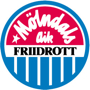 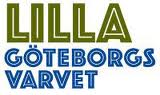 Först och främst ett STORT TACK till er alla som ställer upp som funktionärer. Lilla Göteborgsvarvet är barnens stora löparfest! Läs igenom informationen nedan, så ses vi söndagen den 20 maj.Samling inne på Slottsskogsvallen (vid måltornet) klockan 08.45 hos Tommy Eliasson och Stefan Rönnäs. Efter tröjutlämningen förbereder vi tillsammans målområdet inför tävlingen. Alla funktionärer får en baguette under dagen. Ta dessutom med er egen matsäck och vattenflaska, så klarar ni dagen galant.Funktionärsarbetet beräknas vara klart runt 16.30-tiden.OBS! Endast en tröja/person delas ut under helgen, så ni som är med båda dagarna använder samma tröja även till söndagens funktionärsarbete.Målchef / Funktionärsansvarig 	Tommy Eliasson och Stefan RönnäsVakter vid maratonporten		Lars Friberg, Jan Olson, Hasse Jönsson, 				Mathias Winberg, Magnus Alinder, Mats Elovsson Vakt vid upploppet 		Fredrik NordlundFösare efter mål (och fram till utsläppet) 	Anders Jernberg, Sören Börås, Magnus Wall Jungbjer, Kristina 			Wall Jungbjer, Kristina Ulstein, Elsa Lindén, Richard Manning, 			Johan Lamm, Jona Askelund, Mats Hilmersson, Mikael 			Cederfeldt, Thomas Axén, Fredrik SjögrenMedaljutdelare 		Paulina Wikemar, Tina Kjellén, Catharina Jonson, Malin Jonson, 			Ludvig Winberg, Tuva Börås, Alma Svantesson, Linda 			Svantesson, Evelina Wikell, Camilla Mbera, Eva Liz Baunge, 			Olivia Bissette, Susanna Hagelin, Karolin Lindeman, Eleonora 			Alinder, Maja Ottosson, Elina WitrénVätska 			Gunilla Eliasson, Josefin Cederfeldt, Charlotte Andersson, Ainhoa 			Etxeberria, Charlotte Ekberg, Ann-Lovise Rosenqvist, Johanna 			Erixon, Eva Lindén, Eva Clarelid, Marie Le CarantaBananbord 			Andreas Kjellén, Johan Holmén, Anna-Mi Klintberg, Simon 			Wikell, Carl Erixon, Marcus Nordlund, Oskar SpringforsPåsutdelare 			Jan Ahlgren, Marcus Blixt, Jesper Hermansson, Ulf Kjellberg, Per 			Östling, Johan Wall Jungbjer, Oscar Wall Jungbjer, Oskar 			Weidenholm, William Sander, Yukako Taguchi, Victor WahlgrenSkilja ut 10 första (13-årsklasserna) 	Hanna Palmqvist, Madeleine Winberg, Magnus Blixt, Emil 			Predan, Johanna Anvell, Ebba Gustafsson	Prisutdelning 	(13-årsklasserna)	Helene Winberg, Anna GrahnBortsprungna barn/utsläppet	Victoria K Gunnarsson, Linda Carlsson, Ebba Molinder, Elsa 			Lindén, Julia Törnblad				Uppsättning av resultatlistor 	Vilmer Elovsson, David Ulstein